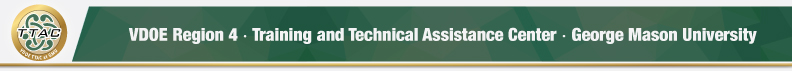 Rubric – HLP 13 Make Adaptations to Tasks and MaterialsPillar HLPs: HLP 7 & HLP 16
References Aceves, T. C. & Kennedy, M. J. (Eds.) (2024, February). High-leverage practices for students with disabilities. 2nd edition. Arlington, VA: Council for Exceptional Children and CEEDAR Center. CEEDAR Center (2024). High-leverage practices self-assessment tool.  Retrieved from https://ceedar.education.ufl.edu/high-leverage-practices/ Hashey, A. I., Kaczorowski, T. L., & DiCesare, D. M. (2020). High-Leverage Practices in Special Education, Guide 4. Council for Exceptional Children.McLeskey, J. (Ed.). (2019). High leverage practices for inclusive classrooms. New York: Routledge.For information about TTAC Region 4, go to https://ttac.gmu.edu/.Comments:RatingInstructional Planning Task Analyze  Simplify Instructions and DirectionsScaffolds ManipulativesStrategiesTechnologyIneffective Teachers seldom use a student’s data to identify needs and plan differentiated instruction that begins with easier content that builds toward more challenging content. Teachers seldom task analyze concepts and skills from easiest concept to most difficult, and seldom teach more complex concepts and skills step by step.    Teachers seldom simplify directions by using appropriate vocabulary, visual aids, simplified sentence structure with highlighted words, and length to meet the individualized needs of students and improve understanding.  Teachers seldom use scaffolds like graphic organizers, guided notes, or highlighting of key words to help students understand content.  Teachers seldom use manipulatives to facilitate student understanding. Teachers seldom use meta-cognitive and cognitive strategies like mnemonics to enhance student memories.  Teachers seldom use technology to facilitate student understanding. ApproachingEffective Teachers sometimes use a student’s data to identify needs and plan differentiated instruction that begins with easier content that builds toward more challenging content.  Teachers sometimes task analyze concepts and skills from easiest concept to most difficult, and sometimes teach more complex concepts and skills step by step.    Teachers sometimes simplify directions with appropriate vocabulary, visual aids, sentence structure with highlighted words, and length to meet the individualized needs of students and improve understanding.   Teachers sometimes use scaffolds like graphic organizers, guided notes, or highlighting of key words to help students understand content.  Teachers sometimes use manipulatives to facilitate student understanding. Teachers sometimes use meta-cognitive and cognitive strategies like mnemonics to enhance student memories.  Teachers sometimes use technology to facilitate student understanding.Effective Teachers often use a student’s data to identify needs and plan differentiated instruction that begins with easier content that builds toward more challenging content.Teachers often task analyze concepts and skills from easiest concept to most difficult, and often teach more complex concepts and skills step by step.    Teachers often simplify directions with appropriate vocabulary, visual aids, sentence structure with highlighted words, and length to meet the individualized needs of students and improve understanding.  Teachers often use scaffolds like graphic organizers, guided notes, or highlighting of key words to help students understand content.  Teachers often use manipulatives to facilitate student understanding.Teachers often use meta-cognitive and cognitive strategies like mnemonics to enhance student memories.  Teachers often use technology to facilitate student understanding.Highly EffectiveTeachers always use a student’s data to identify needs and plan differentiated instruction that begins with easier content that builds toward more challenging content.Teachers always task analyze concepts and skills from easiest concept to most difficult, and always teach more complex concepts and skills step by step.    Teachers always simplify directions with appropriate vocabulary, visual aids, sentence structure with highlighted words, and length to meet the individualized needs of students and improve understanding. Teachers always use scaffolds like graphic organizers, guided notes, or highlighting of key words to help students understand content.  Teachers always use manipulatives to facilitate student understanding. Teachers always use meta-cognitive and cognitive strategies like mnemonics to enhance student memories.  Teachers always use technology to facilitate student understanding.